==-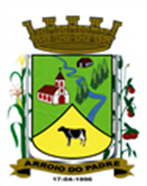 ESTADO DO RIO GRANDE DO SULMUNICÍPIO DE ARROIO DO PADREGABINETE DO PREFEITOÀ			Mensagem 111/2022.Câmara Municipal de VereadoresSenhora PresidenteSenhores VereadoresNo uso desta lhes encaminho para apreciação mais um projeto de lei.	Após cumprimentá-los quero lhes informar que o presente projeto de lei tem por finalidade abrir Crédito Adicional Especial no orçamento municipal vigente para o município prover a devolução de recursos ao Estado/RS que remanesceram na conta de um convênio celebrado pelo município de Arroio do Padre através da Secretaria Estadual de Obras e Habitação para manutenção de estradas vicinais municipais.	São recursos de rendimentos da aplicação do recurso financeiro recebido do Estado, que agora para o aceite da prestação de contas do convênio precisam ser devolvidos e inclusive com a apresentação do extrato da correspondente conta bancária zerada.	Em anexo cópia do extrato da conta bancária onde visualiza-se o valor a ser devolvido que evidentemente poderá ser alterado ainda no mínimo até a data da devolução, pois provavelmente poderão ser adicionados rendimentos.	Pedimos que o projeto de lei ora encaminhado seja apreciado em regime de urgência para o município realizar a devolução do recurso e concluir a respectiva prestação de contas	Nada mais para o momento.Atenciosamente.Arroio do Padre, 04 de agosto de 2022_____________________Rui Carlos PeterPrefeito MunicipalÀ Sra.Jodele Vahl SchlesenerPresidente da Câmara Municipal de VereadoresArroio do Padre/RSESTADO DO RIO GRANDE DO SULMUNICÍPIO DE ARROIO DO PADREGABINETE DO PREFEITOPROJETO DE LEI Nº 111, DE 04 DE AGOSTO DE 2022.Autoriza o Município de Arroio do Padre a realizar abertura de Crédito Adicional Especial no Orçamento Municipal de 2022.Art. 1° Fica autorizado o Município de Arroio do Padre, Poder Executivo, a realizar abertura de Crédito Adicional Especial no Orçamento do Município para o exercício de 2022, no seguinte programa de trabalho e respectivas categorias econômicas e conforme a quantia indicada:02 – Gabinete do Prefeito04 – Encargos Gerais28 – Encargos Especiais845 – Outras Transferências0000 – Encargos Especiais0003 - Restituição de Saldos de Transferências recebidas da União e Estado3.3.30.93.00.00.00 – Indenizações e Restituições. R$ 2.072,20 (dois mil, setenta e dois reais e vinte centavos)Fonte de Recurso: 1084 – Recuperação de Estradas VicinaisArt. 2° Servirão de cobertura para o Crédito Adicional Especial de que trata o art. 1° desta Lei, recursos financeiros provenientes da redução do superavit financeiro verificado no exercício de 2021, na Fonte de Recurso: 1084 – Recuperação de Estradas Vicinais, no valor de R$ 2.072,20 (dois mil, setenta e dois reais e vinte centavos)Art. 3° Esta Lei entra em vigor na data de sua publicação.            Arroio do Padre, 04 de agosto de 2022.Visto técnico:Loutar PriebSecretário de Administração, Planejamento, Finanças, Gestão e Tributos.                        Rui Carlos PeterPrefeito Municipal